Утверждена протоколомсобрания местного сообщества ПРОГРАММА РАЗВИТИЯ МЕСТНОГО СООБЩЕСТВАЖарсуатского сельского округа(наименование города районного значения, села, поселка, сельского округа Астраханского района (наименование района и области)НА 2020-2022 ГОДРазработчик: ГУ «Аппарат акима Жарсуатскогосельского округа Астраханского района»ОБЩЕЕ ОПИСАНИЕII. АНАЛИЗ ТЕКУЩЕЙ СИТУАЦИИ2.1 Развитие Жарсуатского сельского округа Астраханского района НАСЕЛЕНИЕПрограмма развития местного сообщества на 2020-2022 годы (далее - Программа) предусмотрена для обеспечения благоприятных условий для сельского населения и жителей близлежащих населенных пунктов Жарсуатского сельского округа.Население на 1 января 2019 года составляет 282 человек. Согласно данных за пятилетний период:Численность населения с 2015 года снизилась на 1 человек, что составляет 0,1%.Средняя рождаемость за данный период составляет 4 детей, смертность – 4 человек.Отрицательно Сальдо миграции за анализируемый период составило -0,1, выбытие с территории сельского округа в основном по области, по Казахстану.Численность экономически активного населения с 2016 года снизилась на 10 человек,  количество пенсионеров увеличелось в среднем на 5 человек. Количество молодежи уменьшилось на 9 человек или на 5,1%. СЕЛЬСКОЕ ХОЗЯЙСТВОПо сельскому округу зарегистрировано ТОО-5 и КХ-14, индивидуальных предпринимателей-1.Растениеводство - животноводство  основной вид деятельности сельхозпредприятий округа.ТОО «Достык-06» и КХ «Сулейменова К.С.» оснащены новой современной техникой. Остальные КХ работают на старой технике. Диверсификацию производства осуществляют также только ТОО  «Достык-06» и КХ «Сулейменова К.С.», остальные сеют монокультуры- пшеницу или ячмень.ПРЕДПРИНИМАТЕЛЬСТВОВ округе зарегистрировано 1 субъектов малого предпринимательства.      	В округе отсутствуют предприятия сферы бытового обслуживания: бани, прачечные, парикмахерские, швейный цех, аптека. Нет автозаправочных станций, станций техобслуживанияПромышленных предприятий в округе нет.СОЦИАЛЬНАЯ СФЕРАВ социальной сфере работают ГУ «Аппарат акима Жарсуатского сельского округа», Жарсуатская основная школа на 200 мест, количество учащихся 28, Медицинский пункт. Количество работающих в социальной сфере составляет 20 человек. Для уменьшения количества безработных и самозанятых в округе ведется постоянный контроль за заполнением вакансий, использование Государственной Программы поддержки занятости населения, организация общественных работ, молодежной практики, социальных рабочих мест, обучение на краткосрочных курсах. Низкая образованность населения не позволяет закрывать возникающие вакансии в полном объеме или соответствующими квалифицированными кадрами, что также отрицательно влияет на текучесть кадров и производительность труда. Сфера ЖКХВОДОСНАБЖЕНИЕВодообеспечение населения и хозяйствующих субъектов осуществляется через систему водопроводов протяженностью 9. км, имеется одна скважина, в с. Ягодное имеются индивидуальные колодцы. Водопровод стоит на балансе ГКП на ПХВ «Комхоз» с Астраханка.ГАЗОСНАБЖЕНИЕПоставка газа потребителям производится фирмой «Атбасар газ».ЭЛЕКТРОСНАБЖЕНИЕЭлектроснабжение обеспечивает АО «АРЭК – энергосбыт». БЛАГОУСТРОЙСТВОРабота по благоустройству территории сельского округа ведется постоянно. Проводятся субботники по очистке территории, проводится покос травы и сорной растительности, побелка, обрезка и кронирование деревьев. Жителями округа проводятся замена и ремонт заборов, очистка прилегающей к домам территории. В 2019 году проведена высадка порядка 40 деревьев и кустарников возле школы, проведена высадка цветов.Проводятся работы по текущему ремонту памятника с. Ягодное площадь выложена брусчаткой.АВТОМОБИЛЬНЫЕ ДОРОГИ И ВНУТРИПОСЕЛКОВЫЕ ДОРОГИРасстояние до районного центра с.Астраханка – 35 км. Дорога республиканского значения 14 км. Протяженность внутрипоселковых дорог –составляет 6 км. Проведен частичный ремонт внутри поселковой дороги в  селе Жарсуат. ОБЩЕСТВЕННАЯ БЕЗОПАСНОСТЬ И ПРАВОПОРЯДОК	В Жарсуатском сельском округе имеется 1 участковый пункт полиции2.2 Проблемные вопросы и рискиНеобходимо провести капитальный ремонт водопровода в селе Жарсуат.III. ПЛАН МЕРОПРИЯТИЙ ПО РЕАЛИЗАЦИИ ПРОГРАММЫ РАЗВИТИЯ МЕСТНОГО СООБЩЕСТВАПримечание: Ответственным за реализацию вышеуказнных мероприятий является ГУ «Аппарат акима Жарсуатского сельского округа Астраханского района».Наименование программыПрограмма развития Жарсуатского сельского округа Астраханского района на 2020-2022 годыОсновные характеристики города районного значения, села, поселка, сельского округа- период образования города районного значения, села, поселка, сельского округа;Жарсуатскй сельский округ был образован в 1999 году на базе Жарсуатского сельского совета- численность населения;Численность населения на 1 января 2019 года составляет 282 человека- количество и наименование сел, которые входят в состав сельского округа;В состав сельского округа входят 2 села: село Жарсуат и село Ягодное- территория;Территория округа составляе 4250,0 кв. км- дата образования собрания местного сообщества и срок на который они делегированы;Собрание местного сообщества избрано на раздельных сходах в феврале – месяце 2019 года, сроком на 4 года.- количество членов собрания местного сообщества.Количество членов собрания местного сообщества составляет 5 человек.годЧисленность населения на 1 январяс. Жарсуатс. ЯгодноеРодилосьУмерлоПрибылоВыбылоСальдо миграции201528121071361021-212016292222703400020172742106431012-122018282219638509-920192822196300000годЧисленность экономически активного населения на 1 январяЗанятыеИз них самозанятыеБезработныеПенсионерыМолодежь от 16 до 30 лет201629216412704738201727414812524738201828214211405229201928214211405229№НаименованиеФ.И.О. руководителя(га)Количество работающихТОО «Достык-06»Сагимбаев Мирам Тунгушпаевич45506 (растениеводство и животноводство)102ТОО «Жана-Дан Жалтыр»Сулейменов Джамбул2437 (выращивание зерновых)25ТОО «Терлой»Избахиев Харон Абдурахманович680(животноводство)6ТОО «Агайынды»Сулейменов АлтынбекСагандыкович867(выращивание зерновых)3ТОО «Ерназар Агро»Кайсаева Г.А.1035 (выращивание зерновых)2КХ «Ахметжанов Б.И.»АхметжановБауржанИдаятович336 животноводство4ККХ «Смагул А.А.»Смагул Аскар Аманжоловитч352 Животноводство-растениеводство 1КХ «Карин С.Ж.»Карин СаркытбайЖусупбекулы352 Животноводство-растениеводство2ККХ «Кожахметов Т.С»КожахметовЖанатСабитханович192 Животноводство-растениеводство4КХ «Сулейменова К.С.»Сулейменов АлтынбекСагандыкович3578 Животноводство-растениеводство3ККХ «Рахмет»АхметжановКайратАллабергенович224 Животноводство-растениеводство2ККХ «Баймуканов Е.М.»БаймукановЕрболМакышевич192 Животноводство-растениеводство1ККХ «Литовченко Г.Н.»Лиовченко Григорий Николаевич124 Животноводство-растениеводство1КХ «Брежнев Н.В.»Брежнев Николай Викторович 170 Животноводство-растениеводство22КХ «Жадаев К.А.»Жадаев Канат Азимжанович320 Животноводство-растениеводство1ККХ «Кузьменко А.Н.»Кузьменко Алексей Николаевич54 Животноводство-растениеводство1КХ«Маханбетов М.И»Маханбетов Марат Ибикенович160 Животноводство-растениеводство1КХ«Досжанов Ж.А.»ДосжановджамбулАбдыкадырович1560 Животноводство-растениеводство1ККХ«Оразбаев М»Оразбаев Мрастениеводство1ИПИП «Кощанов К.М.Кощанов Канат Молдахметовичживотноводство1№П-пФ.И.О. предпринимателяКоличество магазинов или вид деятельностиКол-во работающих1.Карина Зауреш Елюбаевна11№Наименование мероприятияНаименование мероприятияФорма завершенияОбъем финансирования (тыс.тенге)Объем финансирования (тыс.тенге)Источник финансирования Сроки реализации12234456I.ОБРАЗОВАНИЕI.ОБРАЗОВАНИЕI.ОБРАЗОВАНИЕI.ОБРАЗОВАНИЕI.ОБРАЗОВАНИЕI.ОБРАЗОВАНИЕI.ОБРАЗОВАНИЕI.ОБРАЗОВАНИЕ1.11.1II. СОЦИАЛЬНАЯ ПОМОЩЬ И СОЦИАЛЬНОЕ ОБЕСПЕЧЕНИЕII. СОЦИАЛЬНАЯ ПОМОЩЬ И СОЦИАЛЬНОЕ ОБЕСПЕЧЕНИЕII. СОЦИАЛЬНАЯ ПОМОЩЬ И СОЦИАЛЬНОЕ ОБЕСПЕЧЕНИЕII. СОЦИАЛЬНАЯ ПОМОЩЬ И СОЦИАЛЬНОЕ ОБЕСПЕЧЕНИЕII. СОЦИАЛЬНАЯ ПОМОЩЬ И СОЦИАЛЬНОЕ ОБЕСПЕЧЕНИЕII. СОЦИАЛЬНАЯ ПОМОЩЬ И СОЦИАЛЬНОЕ ОБЕСПЕЧЕНИЕII. СОЦИАЛЬНАЯ ПОМОЩЬ И СОЦИАЛЬНОЕ ОБЕСПЕЧЕНИЕII. СОЦИАЛЬНАЯ ПОМОЩЬ И СОЦИАЛЬНОЕ ОБЕСПЕЧЕНИЕ2.12.1Привлечение населения по программе «Развитие продуктивной занятости и массового предпринимательств»2020Республиканский бюджет2020III. ЖИЛИЩНО-КОММУНАЛЬНОЕ ХОЗЯЙСТВОIII. ЖИЛИЩНО-КОММУНАЛЬНОЕ ХОЗЯЙСТВОIII. ЖИЛИЩНО-КОММУНАЛЬНОЕ ХОЗЯЙСТВОIII. ЖИЛИЩНО-КОММУНАЛЬНОЕ ХОЗЯЙСТВОIII. ЖИЛИЩНО-КОММУНАЛЬНОЕ ХОЗЯЙСТВОIII. ЖИЛИЩНО-КОММУНАЛЬНОЕ ХОЗЯЙСТВОIII. ЖИЛИЩНО-КОММУНАЛЬНОЕ ХОЗЯЙСТВОIII. ЖИЛИЩНО-КОММУНАЛЬНОЕ ХОЗЯЙСТВО3.13.1IV. БЛАГОУСТРОЙСТВОIV. БЛАГОУСТРОЙСТВОIV. БЛАГОУСТРОЙСТВОIV. БЛАГОУСТРОЙСТВОIV. БЛАГОУСТРОЙСТВОIV. БЛАГОУСТРОЙСТВОIV. БЛАГОУСТРОЙСТВОIV. БЛАГОУСТРОЙСТВО4.1 4.1 V.ПРОЧИЕ V.ПРОЧИЕ V.ПРОЧИЕ V.ПРОЧИЕ V.ПРОЧИЕ V.ПРОЧИЕ V.ПРОЧИЕ V.ПРОЧИЕ 5.15.1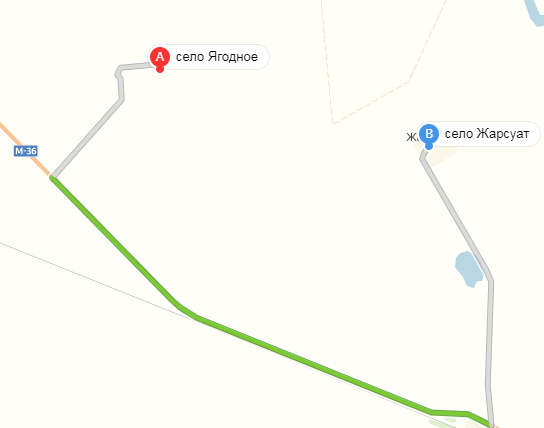 